Об использовании региональной информационной системы  Краснодарского края, используемой в сфере закупок для обеспечения государственных и муниципальных нужд  В соответствии со статьями 13, 14 Федерального закона от 27 июля  2006 года № 149-ФЗ «Об информации, информационных технологиях и о защите информации», частями 7, 9 статьи 4 Федерального закона от 5 апреля 2013 года       № 44-ФЗ «О контрактной системе в сфере закупок товаров, работ, услуг для обеспечения государственных и муниципальных нужд», постановлением Правительства Российской Федерации от 28 ноября 2013 года № 1091 «О единых требованиях к региональным и муниципальным информационным системам в сфере закупок товаров, работ, услуг для обеспечения государственных и муниципальных нужд», постановлением администрации (губернатора) Краснодарского края от 19 января 2016 года № 7 «Об утверждении порядка функционирования и использования региональной информационной системы в сфере закупок Краснодарского края», в целях повышения эффективности осуществления закупок товаров, работ, услуг заказчиками муниципального образования  п о с т а н о в л я ю:1. Заказчикам Старонижестеблиеского сельского поселения Красноармейского района, осуществляющим закупки в порядке, установленном Федеральным законом  от 5 апреля 2013 года № 44-ФЗ «О контрактной системе в сфере закупок товаров, работ, услуг для обеспечения государственных и муниципальных нужд», при организации и осуществлении закупок товаров, работ, услуг использовать региональную информационную систему Краснодарского края, используемую в сфере закупок для обеспечения государственных и муниципальных нужд (далее – региональная система), на всех стадиях закупочного процесса.2. При осуществлении закупок товаров, работ, услуг заказчикам, указанным в пункте 1 настоящего постановления руководствоваться регламентом работы региональной системы, утвержденным приказом департамента по регулированию контрактной системы Краснодарского края от 4 февраля 2016 года № 15.23.	Главным распорядителям бюджетных средств обеспечить ознакомление подведомственных организаций с настоящим постановлением.	          4. Контроль за исполнением настоящего постановления оставляю за собой.         5. Настоящее постановление вступает в силу в части осуществления закупок с 17 июня 2019 года, а в остальной части с момента присоединения к соглашению об использовании региональной системы.Глава Старонижестеблиеского сельского поселенияКрасноармейского района                                                                                             В.В. Новак3ЛИСТ СОГЛАСОВАНИЯк проекту постановления администрации Старонижестеблиевского сельского поселения Красноармейского района от  ________________№_____ «Об использовании региональной информационной системы  Краснодарского края, используемой в сфере закупок для обеспечения государственных и муниципальных нужд»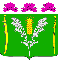 АДМИНИСТРАЦИЯСТАРОНИЖЕСТЕБЛИЕВСКОГО СЕЛЬСКОГО ПОСЕЛЕНИЯ КРАСНОАРМЕЙСКОГО РАЙОНАПОСТАНОВЛЕНИЕАДМИНИСТРАЦИЯСТАРОНИЖЕСТЕБЛИЕВСКОГО СЕЛЬСКОГО ПОСЕЛЕНИЯ КРАСНОАРМЕЙСКОГО РАЙОНАПОСТАНОВЛЕНИЕ«__24____»___09____2019 г.№ __165_______станица Старонижестеблиевскаястаница СтаронижестеблиевскаяПроект подготовлен и внесен:Главным специалистомпо юридическим вопросамадминистрацииСтаронижестеблиевского сельского поселенияКрасноармейского районаТ.А. Филимонова Проект согласован:Начальник отдела по бухгалтерскому учету и финансам администрацииСтаронижестеблиевского сельского поселения Красноармейского районаТ.А. КоваленкоНачальник общего отдела администрацииСтаронижестеблиевского сельского поселенияКрасноармейского районаН.В. СупрунГлавный специалист по социально-экономическим вопросам администрации Старонижестеблиевского сельского поселения Красноармейского районаИ.В. Шутка